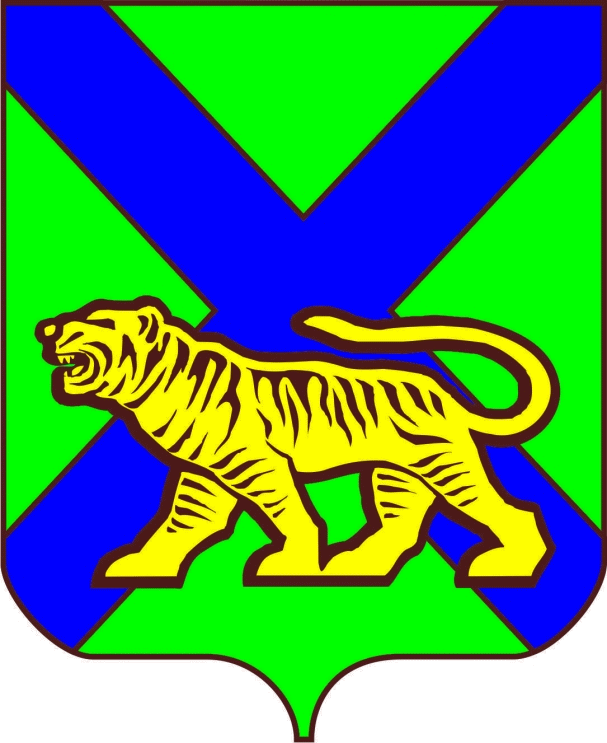 ТЕРРИТОРИАЛЬНАЯ ИЗБИРАТЕЛЬНАЯ КОМИССИЯ ГОРОДА СПАССКА - ДАЛЬНЕГОРЕШЕНИЕ14. 07.2021 г. 				                                                 № 15/78г. Спасск – ДальнийО сборе предложений по кандидатурам для дополнительного зачисления в резерв составов участковых избирательных   комиссий избирательных участков№№ 2601-2631 городского округа Спасск - Дальний, в том числе избирательных участков, образованных в местах временного пребывания участников голосования на территории городского округа Спасск-Дальний.	На основании пункта 3.1 статьи 22, 27 Федерального закона «Об основных гарантиях избирательных прав и права на участие в референдуме граждан Российской Федерации», пунктами 11 и 18  Порядка формирования резерва составов участковых комиссий и назначения нового члена участковой комиссии из резерва составов участковых комиссий, утвержденного постановлением Центральной избирательной комиссии Российской Федерации от 5 декабря 2012 года № 152/1137-6 (в редакции постановления Центральной избирательной комиссии Российской Федерации от 12.02.2020 № 239\1779-7), территориальная избирательная комиссия города Спасска – Дальнего РЕШИЛА:1. Обратиться  к субъектам, имеющим право на выдвижение кандидатур  для  дополнительного зачисления в резерв составов участковых избирательных  комиссий о возможности предоставления в территориальную избирательную комиссию города Спасска – Дальнего в срок с 30.07.2021 года по 19.08.2021 года включительно своих предложений по кандидатурам для дополнительного зачисления в резерв составов участковых избирательных комиссий избирательных участков №№ 2601-2631 на территории городского округа Спасск – Дальний.2. В период с 30.07.03.2021 года по 19.08.2021  года включительно осуществить сбор предложений по кандидатурам для дополнительного зачисления в резерв составов участковых избирательных комиссий избирательных участков №№ 2601-2631 на территории городского округа Спасск – Дальний.3. Опубликовать информационное сообщение (прилагается) о дополнительном зачислении в резерв составов участковых избирательных комиссий избирательных участков №№ 2601-2631 на территории городского округа Спасск – Дальний. 4. Разместить настоящее решение на официальном сайте администрации городского округа Спасск – Дальний в разделе ТИК.  5. Направить настоящее решение для размещения на официальном сайте Избирательной комиссии Приморского края  в информационно-телекоммуникационной сети «Интернет».Председатель комиссии				 	                     И.П. БеликСекретарь комиссии					                   Н.А. МоргунИнформационное сообщение территориальной избирательной комиссии города Спасска – Дальнего о дополнительном зачислении в резерв составов участковых избирательных комиссий избирательных участков  №№ 2601-2631 на территории городского округа Спасск – ДальнийНа основании пункта 3.1 статьи 22 Федерального закона «Об основных гарантиях избирательных прав и права на участие в референдуме граждан Российской Федерации» территориальная избирательная комиссия города Спасска – Дальнего  объявляет о сборе предложений по кандидатурам для дополнительного зачисления в резерв составов участковых избирательных комиссий избирательных участков №№ 2601-2631 на территории городского округа Спасск – Дальний.Субъектам, имеющим право на выдвижение кандидатур для дополнительного зачисления в резерв составов участковых комиссий,  предлагается в срок с 30 июля 2021 года по 19 августа  2021 года включительно представить свои предложения по кандидатурам для дополнительного зачисления в резерв составов участковых избирательных комиссий избирательных участков №№ 2601-2631 на территории городского округа Спасск – Дальний.Документы направлять в территориальную избирательную комиссию города Спасска – Дальнего по адресу: 692245, Приморский край, г. Спасск – Дальний, ул. Борисова, 17, каб. №25, телефон: 8 (42352) 2-05-33.Кандидатуры для зачисления в резерв составов участковых избирательных комиссий города Спасска – Дальнего  не должны иметь ограничений, установленных пунктом 1 статьи 29 (за исключением подпунктов «ж», «з», «и», «к» и «л») Федерального закона «Об основных гарантиях избирательных прав и права на участие в референдуме граждан Российской Федерации».Форма письменного согласия гражданина для назначения членом участковой избирательной комиссии и зачисления в резерв составов участковых комиссий установлена приложением № 1 к Порядку формирования резерва составов участковых избирательных комиссий и назначения нового члена участковой комиссии из резерва составов участковых комиссий, утвержденного постановлением Центральной избирательной комиссии Российской Федерации от 5 декабря 2012 года № 152/1137-6 (в редакции постановления Центральной избирательной комиссии РоссийскойФедерации от 12.02.2020 № 239\1779-7).Приложениек решению территориальной избирательной комиссии города Спасска – ДальнегоПриложениек решению территориальной избирательной комиссии города Спасска – Дальнегоот 14 июля 2021 года № 15/78